BackgroundFor many years LSD has provided markets stalls for the Festival of Lights at a discounted price.  As they will not be managing the town markets after the 31 March 2004 they will not have any stalls or workers in the area to continue this arrangement.Five companies have been contacted to provide quotes.  Three quotes have been received; only two of which are suitable.Due to the increased stall hire costs there will be a shortfall in budget as set out below.Using quote A as an example:50 stalls hired at a cost of £74.74 would cost £3,734.  Charged out at the 2023 price of £30 would provide an income of £1,500 Resulting in a difference of £2,237. (£44.74 per stall)An extra £1,500 has been included in the stall hire budget this financial year to cover rising stall hire costs which leaves a budget shortfall of £737. (assuming all stalls are hired out)To considerthe quotes for the supply of market stalls ii.	increasing the charge to stallholders to hire a stall.  Currently £30 for general stalls and 	£35 for catering stalls.iii.	covering the budget shortfall from general reserves.iv.	holding the Festival of Lights on the 14 November 2024.Stall Hire QuotesServices and Facilities Committee Meeting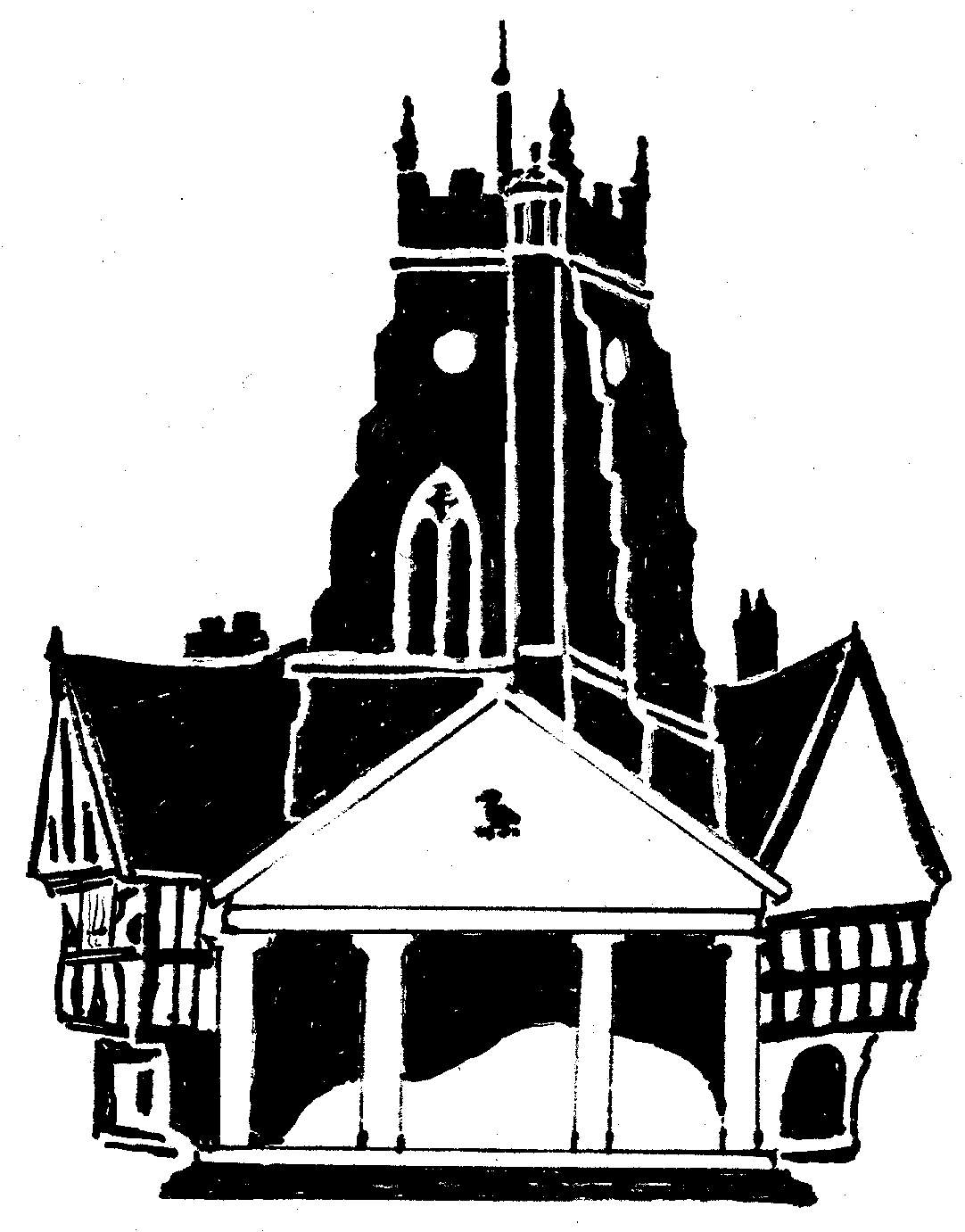         Market Drayton          Town CouncilAgenda Item:    5.SF Festival of Lights        Market Drayton          Town CouncilDate:  21 March 2024        Market Drayton          Town CouncilAppendix :  SF164        Market Drayton          Town CouncilQuotePriceAdditional InformationA£74.74 per stall(£3,734.00)50 stalls, 3m x 3m with sides, backs, tables and lightingIncludes delivery and erectedB£79.47 per stall(£2,860.80)36 stalls, 3m x 3m, with sides, backs, tables and lightingIncludes delivery and erectedC£50.20 per stall(£2,510) 50 stalls, 6ft x 3ft table stalls with no backs or sides and no lights Self assembly. Delivered 1-2 days before the event by pallet delivery and collected the next working day 